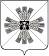 РОССИЙСКАЯ ФЕДЕРАЦИЯКЕМЕРОВСКАЯ ОБЛАСТЬПРОМЫШЛЕННОВСКИЙ МУНИЦИПАЛЬНЫЙ РАЙОН Совет народных депутатов Промышленновского муниципального района5 - ый созыв, 3 - е заседаниеРЕШЕНИЕот 17.10.2013 12О внесении дополнений в план (программу) приватизации муниципального имущества Промышленновского района на 2013 годРассмотрев материалы, предоставленные комитетом по управлению муниципальным имуществом, Совет народных депутатов Промышленновского муниципального районаРЕШИЛ:1. Дополнить план (программу) приватизации муниципального имущества на 2013 год, утвержденную решением Промышленновского районного Совета народных депутатов 270 от 20.12.2012 г. пунктами следующего содержания:2.Решение вступает в силу со дня его официального опубликования.3.Контроль за исполнением возложить на комиссию по вопросам бюджета, налоговой политики и финансам (Денисов Е.А.)Председатель Совета народных депутатовПромышленновского муниципального районаВ.А.ЕремеевГлава районаА.И.Шмидт п/пНаименование имуществаАдресГод вводаПлощадь, кв.м.4Высоковольтная линия ВЛ-10кВ Ф-10-1 кВп.Плотниково, ул.Майская, 1апротяженность .5Нежилое здание(бывший д/сад)с.Абышево, ул.Мира, 631970180,06Часть зданияс.Абышево, ул.Мира, 451980177,47Нежилое здание (бывший д/сад)д.Усть-Тарсьма, ул.Школьная, 61989528,08Нежилое здание (бывший ФАП)д.Корбелкино, ул. Центральная, 16а1984150,09Нежилое здание (библиотека)с.Морозово, ул.Кооперативная, 391978120,010Часть здания(д/сад)д.Пор-Искитим, ул.Советская, 131985120,011Здание столовойд.Пор-Искитим, ул.Советская, 31958180,012Гидротехническое сооружение ГТС 11-18-1 (957)Кемеровская область, Промышленновский район,  на северо-запад от д.Калинкино, нижний пруд на реке Солодовкапротяженность 13Гидротехническое сооружение ГТС 11-18-2 (187)Кемеровская область, Промышленновский район,  на северо-запад от д.Калинкино, средний пруд на реке Солодовкапротяженность 14Здание типографиипгт.Промышленная, ул.Крупской, 161958328,615Трактор «Нью-Холанд Т9040»»2008 